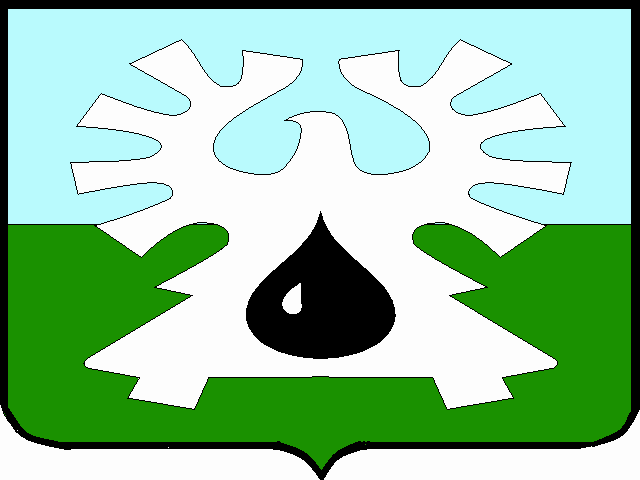 МУНИЦИПАЛЬНОЕ ОБРАЗОВАНИЕ ГОРОД УРАЙХанты-Мансийский автономный округ-ЮграАДМИНИСТРАЦИЯ ГОРОДА УРАЙПОСТАНОВЛЕНИЕот _______________	№ ________О внесении изменений в постановление администрации города Урай от 04.05.2017 №1165 «Об утверждении тарифа на услугу, предоставляемую МБОУ СОШ №12»В соответствии с Федеральным Законом от 06.10.2003 №131-ФЗ «Об общих принципах организации местного самоуправления в Российской Федерации», решением Думы города Урай от 27.10.2016 №19 «О порядке принятия решения об установлении тарифов на услуги муниципальных предприятий и учреждений города Урай, выполнение работ» и на основании обращения Муниципального бюджетного общеобразовательного учреждения средняя общеобразовательная школа №12:1. Внести изменения в постановление администрации города Урай от 04.05.2017 №1165 «Об утверждении тарифа на услугу, предоставляемую МБОУ СОШ №12»:1) заголовок постановления изложить в новой редакции:«Об утверждении тарифов на услуги, предоставляемые МБОУ СОШ №12»;2) в пункте 1 постановления слова «тариф на услугу, предоставляемую» заменить словами «тарифы на услугу, предоставляемые»3) изложить приложение в новой редакции согласно приложению.2. Директору Муниципального бюджетного общеобразовательного учреждения средняя общеобразовательная школа №12 Е.А.Блохиной обеспечить контроль за организацией, качеством и правильностью применения тарифов. 3. Опубликовать постановление в газете «Знамя» и разместить на официальном сайте органов местного самоуправления города Урай в информационно-телекоммуникационной сети «Интернет». 4. Контроль за выполнением постановления возложить на  заместителя главы города Урай С.П.Новосёлову.Глава города Урай	А.В.ИвановПриложение к постановлению администрации города Урай от __________ № _________«Приложение к постановлению администрации города Урай от 04.05.2017 №1165Тарифы на услуги, предоставляемые Муниципальным бюджетным общеобразовательным учреждением средняя общеобразовательная школа №12».№ п/пНаименование услугиЕдиница измеренияТариф (НДС не предусмотрен),руб.1Дополнительные общеобразовательные программы социально-педагогической направленности:1.1.«Школа будущих первоклассников» 1 курс, человек 3553,001.2.«Ментальная Арифметика»: 1.2.1.Средняя группа (8-9 лет)1 занятие, 1 человек184,001.2.2.Старшая группа (9-10 лет)1 занятие, 1 человек184,001.3.«Скорочтение» 1 курс, человек 2375,00